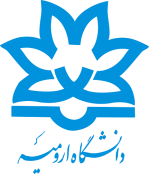                                                                                                                                                                                                                                                                                                                                                                                                                           تاریخ:فرم تسویه حساب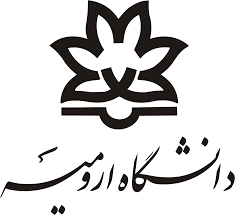 دانشکده منابع طبیعیفرم تسویه حساب دانشکده منابع طبیعیوضعیت : فراغت از تحصیل □		انتقال □		انصراف 	□	مهمانی □دانشجوی گرامی با آرزوی توفیق در مراحل آتی درسی و تحصیلی حتما این فرم را پس از تکمیل به اداره آموزش دانشکده تحویل دهید. امکان انجام تسویه حساب دانشگاه بعد از تحویل این فرم به دانشکده مقدور خواهد بود. آموزش دانشکده منابع طبیعیباسمه تعالیاطلاعات تحصیلی فارغ التحصیلان دانشگاه ارومیهنام: 						نام خانوادگی:کدملی:						جنسیت:دانشکده:						شماره دانشجویی:رشته تحصیلی: 					دوره تحصیلی:دوره( شبانه / روزانه ):				سال و نیمسال تحصیلی:آدرس ایمیل:					تلفن همراه:تلفن ثابت:				            	آدرس پستی:توجه:این فرم بدون مهر و امضاء آموزش دانشکده فاقد اعتبار می باشد.اینجانب                                فرزند                 دانشجوی رشته                       مقطع کارشناسی به شماره دانشجویی         متولد سال          به شماره شناسنامه                  صادره از            شماره تماس               در تاریخ                شروع به تحصیل نموده و در تاریخ               به علت اخراج ⃝    ،انصراف از تحصیل ⃝    ، انتقال ⃝    ، میهمان ⃝    ، تغییر رشته ⃝     ، متقاضی مدرک کاردانی (ویژه دانشجویان اخراجی و انصرافی) ⃝    ، درخواست تسویه حساب می‌نمایم.                                                                                                   امضاء دانشجو:اینجانب                                فرزند                 دانشجوی رشته                       مقطع کارشناسی به شماره دانشجویی         متولد سال          به شماره شناسنامه                  صادره از            شماره تماس               در تاریخ                شروع به تحصیل نموده و در تاریخ               به علت اخراج ⃝    ،انصراف از تحصیل ⃝    ، انتقال ⃝    ، میهمان ⃝    ، تغییر رشته ⃝     ، متقاضی مدرک کاردانی (ویژه دانشجویان اخراجی و انصرافی) ⃝    ، درخواست تسویه حساب می‌نمایم.                                                                                                   امضاء دانشجو:امور دانشجویان (رعایت ترتیب مراحل زیر الزامی می باشد.)امور دانشجویان (رعایت ترتیب مراحل زیر الزامی می باشد.)2- مسئول آموزش دانشکده1-گروه آموزشی مربوطه:4- واحد صدور دفترچه اقساط (روبروی رستوران دامپزشکی)*مبلغ کل بدهی دانشجو:..............................ریالمسئول واحد صدور دفترجه اقساط: 3-اداره امور خوابگاه ها (روبروی رستوران دامپزشکی)*بدهی خوابگاه ها.......................... ریال*بدهی مقطع قبلی........................ ریال رئیس اداره امور خوابگاه ها:6-اداره بورس و وام (روبروی رستوران دامپزشکی)جمع کل وام های دریافتی : .................................ریال رئیس اداره بورس و وام:5- امور مالی سما (ساختمان آموزش کل)8-دایره صدور کارت و تسویه (ساختمان ستاد مرکزی- اداره حراست)7- کتابخانه مرکزینام : ...........................نام خانوادگی : ................................شماره دانشجویی : ................................رشته :.........................1- کتابخانه دانشکده منابع طبیعی                                                                                    مهر و امضا:2- اموال دانشکده منابع طبیعی                                                                                               مهر و امضا:3- گروه آموزشی مربوطه                                                                                                مهر و امضا: